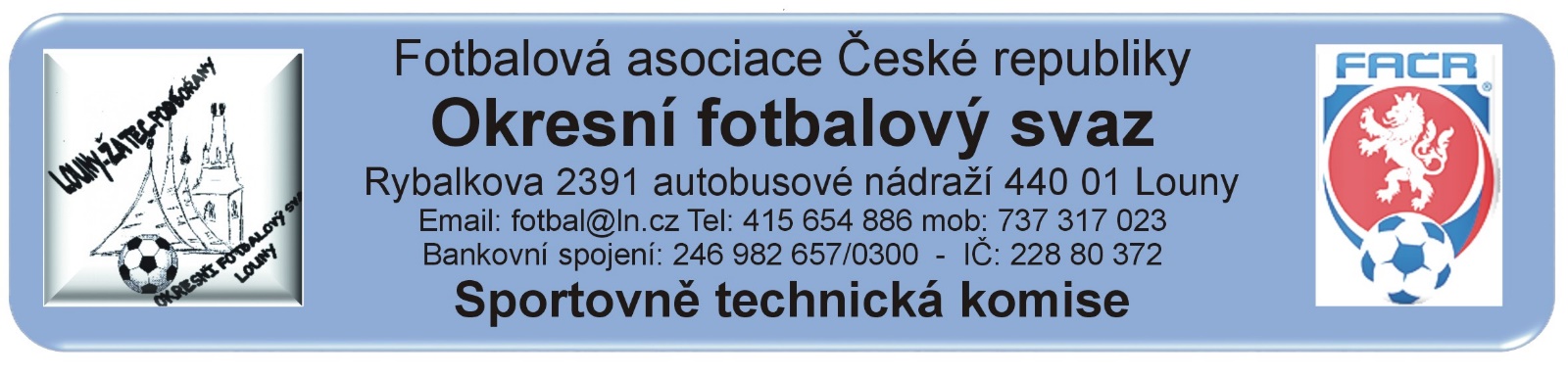 ZÁPIS č. 3 / 2018Datum konání:  5. září 2018Přítomni: Mička,  RubešOmluveni: Vokurka (práce), Pavlas – zprávu předložili písemně Host:  Došlá pošta: Sokol Lenešice – výsledková listina turnaje starší přípravkyFK Dobroměřice – výsledková listina turnaje mladší přípravkySok. Vilémov – nový termín odloženého utkáníZměny termínů, popř. výkopů:STK schválila bez poplatku změny utkání 2018424:E1A 0201 Sokol Vilémov – FK Klášterec čt 6.9.2018 od 17:00 hod.STK schválila změnu termínu utkání 2018424 za  poplatek 200.- Kč:STK schválila změny termínů utkání 2018424  za  poplatek 300.- Kč :STK schválila změny termínů utkání 2018424  za  poplatek 600.- Kč :Čekání na vyjádření klubu k podané žádosti na změnu termínu:Vložení soupisky vyššího družstva do IS:Poplatek za změnu termínu bude účtován tučně vytištěnému oddílu (žádajícímu).Schvalování výsledků utkání:Okresní přebor dospělých 2018424A2A – 2.kolo: 1. – 2. září 2018Všechny výsledky odehraných utkání byly schváleny.Závady:. Bez závad3. třída dospělých 2018424A3A – 2. kolo: 1. – 2. září 2018Všechna utkání sehrána, výsledky schváleny Závady: Bez závad4. třída dospělých 2018424A4A – 2. kolo: 1. – 2. září 2018 Všechna utkání sehrána, výsledky schváleny.Závady: Bez závadMF starších žáků 2018424E1A:  1.kolo (2. Berger) 1 – 2.  září 2018Vyjma utkání 0201 Vilémov – Klášterec všechna utkání sehrána, výsledky schválenyZávady:  Z důvodu nepříznivého počasí nebylo sehráno utkání Vilémov – Klášterec. 0205.  Vejprty/Kovářská – Černčice, v ZoU není uveden trenér domácího družstva.OP starší přípravky 2018424G1A: turnaj č. 1,  1. – 2. září 2018v Lenešicích – bez závadv Krásném Dvoře –  pro nepříznivé počasí turnaj zrušenve Vroutku - pro nepříznivé počasí turnaj zrušenOP mladší přípravky 2018424H1A : turnaj č. 1, 1. – 2. září 2018v Dobroměřicích -  bez závadv Kryrech - pro nepříznivé počasí turnaj zrušenRozhodnutí STK:U nesehraných turnajů mladší a starší přípravky se kluby dohodnou na novém termínu a souhlas s novým termínem zašle OFS  pořadatel turnaje (Kr. Dvůr, Vroutek, Kryry).STK připomíná klubům povinnost předložit před každým utkáním seznam hráčů (tzv. fotovýpis). Nepředložení uvede rozhodčí utkání do zprávy rozhodčího.Předání  ostatním odborným komisím:Komise rozhodčích:Bláha Svatopluk – v ZoU A1A0203  Žiželice – Dobroměřice B, po odstoupení brankáře hostů, není uvedeno, který hráč nastoupil do branky.Disciplinární komise:DK nebyl předán žádný disciplinární přečin.STK podle § 28, odst. 1, procesního řádu FAČR, zahájila řízení o uložení pořádkové pokuty vůči níže vedeným klubům. Podle § 29, odst. 1, procesního řádu FAČR, považuje STK skutková zjištění pro uložení pořádkové pokuty za dostatečná  a ukládá klubům podle § 7, odst. 3, písm. d, SŘ FAČR, finanční pokutu. Evidence udělených ŽK v rámci utkání (RMS, příloha č. 6)4x ŽK – 100 Kč: Dospělí:  FK Kozly, FK Líšťany 19345x ŽK – 200 Kč: Dospělí:  6x ŽK – 300 Kč: Dospělí:  7x a více ŽK – 400 Kč: Dospělí:  Finanční pokuta :Slovan Vejprty 100.- Kč – v ZoU 2018424E1A0205 Vejprty – Černčice není uveden trenér družstvaPoplatky za změny termínů:Pokuty a poplatky budou klubům zaneseny do sběrné faktury v IS.Poučení:Proti uvedeným rozhodnutím STK je možné podat odvolání do sedmi dnů k VV OFS, viz. Procesní řád Fotbalové asociace České republiky § 21 .. třída:Odůvodnění rozhodnutí se vyhotovuje pouze za splnění podmínek uvedených v ust. § 26 odst. 2 Procesního řádu.                                                                                      Zapsal: Mička